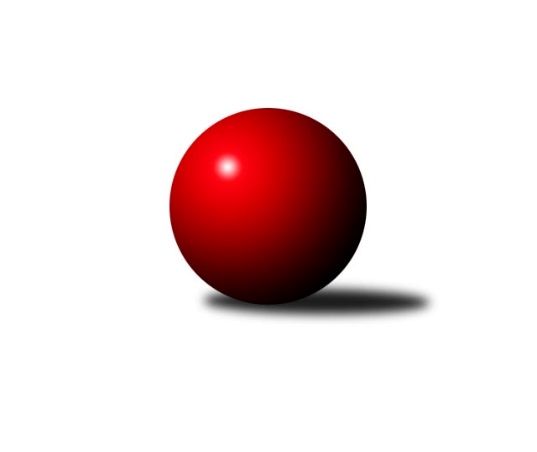 Č.11Ročník 2009/2010	3.12.2009Nejlepšího výkonu v tomto kole: 2578 dosáhlo družstvo: TJ Unie Hlubina COkresní přebor Ostrava  2009/2010Výsledky 11. kolaSouhrnný přehled výsledků:TJ Sokol Michálkovice ˝B˝	- TJ Unie Hlubina˝B˝	12:4	2342:2290		30.11.TJ Unie Hlubina˝D˝	- TJ VOKD Poruba C	14:2	2453:2445		1.12.SKK Ostrava˝D˝	- TJ Sokol Michálkovice˝C˝	4:12	2280:2316		2.12.TJ VOKD Poruba˝E˝	- TJ Unie Hlubina E	12:4	2352:2228		2.12.TJ Unie Hlubina C	- SKK Ostrava C	13:3	2578:2406		3.12.TJ Sokol Bohumín˝C˝	- TJ Sokol Dobroslavice˝B˝	10:6	2421:2379		3.12.Tabulka družstev:	1.	TJ Sokol Michálkovice ˝B˝	10	8	1	1	118 : 42 	 	 2394	17	2.	TJ Unie Hlubina˝B˝	10	7	0	3	86 : 74 	 	 2342	14	3.	TJ Unie Hlubina C	10	6	0	4	101 : 59 	 	 2320	12	4.	SKK Ostrava C	10	5	2	3	95 : 65 	 	 2340	12	5.	TJ Unie Hlubina˝D˝	10	5	2	3	86 : 74 	 	 2255	12	6.	TJ VOKD Poruba C	10	4	2	4	86 : 74 	 	 2359	10	7.	TJ VOKD Poruba˝E˝	9	4	2	3	72 : 72 	 	 2327	10	8.	TJ Sokol Dobroslavice˝B˝	10	5	0	5	74 : 86 	 	 2352	10	9.	TJ Sokol Bohumín˝C˝	10	3	3	4	76 : 84 	 	 2338	9	10.	SKK Ostrava˝D˝	10	3	1	6	66 : 94 	 	 2342	7	11.	TJ Sokol Michálkovice˝C˝	10	3	1	6	66 : 94 	 	 2222	7	12.	TJ Unie Hlubina E	11	3	0	8	64 : 112 	 	 2228	6	13.	TJ Sokol Bohumín D	10	2	0	8	50 : 110 	 	 2251	4Podrobné výsledky kola:	 TJ Sokol Michálkovice ˝B˝	2342	12:4	2290	TJ Unie Hlubina˝B˝	Ivo Herzán	 	 199 	 188 		387 	 2:0 	 342 	 	175 	 167		Jiří Břeska	Petr Jurášek	 	 206 	 183 		389 	 2:0 	 364 	 	191 	 173		Martin Ferenčík	Zdeněk Zhýbala	 	 202 	 203 		405 	 2:0 	 396 	 	189 	 207		Stanislav Navalaný	Oldřich Bidrman	 	 191 	 161 		352 	 0:2 	 390 	 	196 	 194		Lubomír Jančár	Daniel Dudek	 	 198 	 212 		410 	 2:0 	 390 	 	201 	 189		Rudolf Riezner	Jan Zych	 	 195 	 204 		399 	 0:2 	 408 	 	225 	 183		Roman Grünerrozhodčí: Nejlepší výkon utkání: 410 - Daniel Dudek	 TJ Unie Hlubina˝D˝	2453	14:2	2445	TJ VOKD Poruba C	Koloman Bagi	 	 186 	 193 		379 	 0:2 	 444 	 	222 	 222		Richard Šimek	František Sedláček	 	 206 	 224 		430 	 2:0 	 413 	 	209 	 204		Helena Hýžová	Anna Kaňová	 	 201 	 199 		400 	 2:0 	 392 	 	206 	 186		Roman Klímek	Hana Vlčková	 	 211 	 201 		412 	 2:0 	 394 	 	195 	 199		Radek Hrabuška	Alena Koběrová	 	 203 	 216 		419 	 2:0 	 397 	 	210 	 187		Jaroslav Hrabuška	Radmila Pastvová	 	 198 	 215 		413 	 2:0 	 405 	 	207 	 198		Pavel Hrabecrozhodčí: Nejlepší výkon utkání: 444 - Richard Šimek	 SKK Ostrava˝D˝	2280	4:12	2316	TJ Sokol Michálkovice˝C˝	Vladimír Korta	 	 165 	 210 		375 	 0:2 	 378 	 	181 	 197		Jaroslav Karas	Antonín Pálka	 	 172 	 166 		338 	 0:2 	 369 	 	184 	 185		Petr Řepecký	Jaroslav Šproch	 	 186 	 168 		354 	 0:2 	 383 	 	218 	 165		Miloslav Palička	Miroslav Böhm	 	 194 	 218 		412 	 2:0 	 393 	 	198 	 195		Radek Říman	Jiří Koloděj	 	 220 	 174 		394 	 2:0 	 383 	 	197 	 186		Jaroslav Jurášek	Miroslav Koloděj	 	 195 	 212 		407 	 0:2 	 410 	 	204 	 206		Josef Paulusrozhodčí: Nejlepší výkon utkání: 412 - Miroslav Böhm	 TJ VOKD Poruba˝E˝	2352	12:4	2228	TJ Unie Hlubina E	Zdeněk Mžik	 	 190 	 196 		386 	 2:0 	 299 	 	148 	 151		Veronika Štěrbová	Petr Číž	 	 212 	 189 		401 	 2:0 	 377 	 	192 	 185		Karel Svoboda	Ladislav Mrakvia	 	 189 	 195 		384 	 0:2 	 403 	 	193 	 210		Josef Kyjovský	Zdeněk Hebda	 	 206 	 186 		392 	 2:0 	 378 	 	184 	 194		Jan Petrovič	Anna Mistriková	 	 192 	 183 		375 	 0:2 	 419 	 	211 	 208		Josef Hájek	Jakub Hájek	 	 208 	 206 		414 	 2:0 	 352 	 	184 	 168		Libor Mendlíkrozhodčí: Nejlepší výkon utkání: 419 - Josef Hájek	 TJ Unie Hlubina C	2578	13:3	2406	SKK Ostrava C	Josef Navalaný	 	 216 	 206 		422 	 2:0 	 406 	 	199 	 207		Miroslav Futerko	Eva Marková	 	 218 	 215 		433 	 1:1 	 433 	 	236 	 197		Dominik Bohm	Karel Kudela	 	 214 	 212 		426 	 2:0 	 392 	 	203 	 189		Michal Blinka	Petr Tomaňa	 	 208 	 197 		405 	 0:2 	 421 	 	193 	 228		Oldřich Stolařík	Jiří Prokop	 	 219 	 234 		453 	 2:0 	 355 	 	158 	 197		Rostislav Hrbáč	Pavel Marek	 	 227 	 212 		439 	 2:0 	 399 	 	186 	 213		Vladimír Malovanýrozhodčí: Nejlepší výkon utkání: 453 - Jiří Prokop	 TJ Sokol Bohumín˝C˝	2421	10:6	2379	TJ Sokol Dobroslavice˝B˝	Dalibor Hamrozy	 	 207 	 187 		394 	 2:0 	 339 	 	172 	 167		Roman Vitásek	Pavel Plaček	 	 167 	 224 		391 	 2:0 	 352 	 	174 	 178		Pavel Babiš	Lubomír Richter	 	 206 	 192 		398 	 0:2 	 400 	 	178 	 222		Lumír Kocián	Alfréd  Herman	 	 196 	 184 		380 	 0:2 	 409 	 	207 	 202		Josef Schwarz	Lucie Holeszová	 	 218 	 233 		451 	 2:0 	 422 	 	207 	 215		Martin Třečák	René Světlík	 	 202 	 205 		407 	 0:2 	 457 	 	231 	 226		Ivo Kováříkrozhodčí: Nejlepší výkon utkání: 457 - Ivo KováříkPořadí jednotlivců:	jméno hráče	družstvo	celkem	plné	dorážka	chyby	poměr kuž.	Maximum	1.	Josef Jurášek 	TJ Sokol Michálkovice ˝B˝	421.50	299.0	122.5	6.0	2/3	(425)	2.	Ivo Kovářík 	TJ Sokol Dobroslavice˝B˝	419.40	289.6	129.8	3.2	5/5	(457)	3.	Jiří Prokop 	TJ Unie Hlubina C	417.89	242.6	130.0	3.6	3/3	(453)	4.	Jan Pavlosek 	SKK Ostrava C	417.60	283.8	133.8	6.3	3/4	(439)	5.	Martin Třečák 	TJ Sokol Dobroslavice˝B˝	412.43	283.8	128.6	4.0	5/5	(428)	6.	Jan Zych 	TJ Sokol Michálkovice ˝B˝	412.33	277.9	134.4	4.8	3/3	(421)	7.	Dominik Bohm 	SKK Ostrava˝D˝	411.50	287.3	124.2	9.0	3/3	(436)	8.	Lumír Kocián 	TJ Sokol Dobroslavice˝B˝	410.60	283.8	126.8	6.8	5/5	(458)	9.	Daniel Dudek 	TJ Sokol Michálkovice ˝B˝	409.22	273.6	135.6	3.5	3/3	(431)	10.	Miroslav Böhm 	SKK Ostrava˝D˝	407.94	282.4	125.6	5.5	3/3	(431)	11.	Rudolf Riezner 	TJ Unie Hlubina˝B˝	407.63	278.5	129.1	6.5	6/6	(443)	12.	René Světlík 	TJ Sokol Bohumín˝C˝	407.58	279.3	128.3	6.1	4/4	(439)	13.	Zdeněk Roj 	TJ Sokol Bohumín D	407.11	279.8	127.3	7.1	3/4	(411)	14.	Lenka Raabová 	TJ Unie Hlubina C	406.65	286.4	120.3	6.9	2/3	(442)	15.	Dalibor Hamrozy 	TJ Sokol Bohumín˝C˝	406.56	281.9	124.7	5.4	4/4	(432)	16.	Richard Šimek 	TJ VOKD Poruba C	406.42	282.0	124.4	5.2	5/5	(449)	17.	Jiří Koloděj 	SKK Ostrava˝D˝	403.94	279.2	124.8	5.4	3/3	(438)	18.	Petr Jurášek 	TJ Sokol Michálkovice ˝B˝	403.88	274.6	129.3	6.3	3/3	(425)	19.	Roman Grüner 	TJ Unie Hlubina˝B˝	403.83	280.8	123.1	7.5	6/6	(434)	20.	Radmila Pastvová 	TJ Unie Hlubina˝D˝	403.67	282.2	121.4	6.6	3/3	(452)	21.	Libor Žíla 	TJ VOKD Poruba C	403.25	282.5	120.8	8.4	4/5	(428)	22.	Jakub Hájek 	TJ VOKD Poruba˝E˝	401.39	275.4	126.0	5.6	3/3	(425)	23.	František Deingruber 	SKK Ostrava C	400.00	286.8	113.2	8.3	3/4	(435)	24.	Petr Číž 	TJ VOKD Poruba˝E˝	399.83	283.9	115.9	8.2	3/3	(426)	25.	Zdeněk Zhýbala 	TJ Sokol Michálkovice ˝B˝	399.33	283.0	116.3	6.8	3/3	(414)	26.	Stanislav Navalaný 	TJ Unie Hlubina˝B˝	399.30	275.4	123.9	9.0	6/6	(443)	27.	Václav Rábl 	TJ Unie Hlubina C	399.20	275.3	123.9	7.3	3/3	(458)	28.	Karel Kuchař 	TJ Sokol Dobroslavice˝B˝	398.50	281.3	117.2	7.2	5/5	(422)	29.	Jaroslav Hrabuška 	TJ VOKD Poruba C	397.94	282.9	115.1	10.0	4/5	(422)	30.	Karel Kudela 	TJ Unie Hlubina C	396.45	277.1	119.4	6.2	3/3	(436)	31.	Alena Koběrová 	TJ Unie Hlubina˝D˝	396.22	281.6	114.6	8.3	3/3	(431)	32.	Pavel Hrabec 	TJ VOKD Poruba C	394.75	282.6	112.2	7.1	4/5	(405)	33.	Zdeněk Hebda 	TJ VOKD Poruba˝E˝	393.65	280.8	112.9	8.0	2/3	(433)	34.	Petr Tomaňa 	TJ Unie Hlubina C	392.85	284.4	108.5	8.5	2/3	(437)	35.	Zdeněk Mžik 	TJ VOKD Poruba˝E˝	392.44	278.7	113.7	8.5	3/3	(421)	36.	Miroslav Futerko 	SKK Ostrava C	392.40	281.9	110.5	7.5	4/4	(417)	37.	Jaroslav Jurášek 	TJ Sokol Michálkovice˝C˝	392.38	274.4	117.9	7.2	4/5	(422)	38.	Pavel Marek 	TJ Unie Hlubina C	391.13	277.0	114.1	7.9	3/3	(442)	39.	Josef Schwarz 	TJ Sokol Dobroslavice˝B˝	390.00	275.5	114.5	9.3	4/5	(409)	40.	Oldřich Stolařík 	SKK Ostrava C	389.21	273.7	115.5	7.6	4/4	(421)	41.	Ivo Herzán 	TJ Sokol Michálkovice ˝B˝	389.05	270.6	118.4	8.1	3/3	(415)	42.	Helena Martinčáková 	TJ VOKD Poruba C	387.53	275.8	111.7	8.4	5/5	(428)	43.	Michal Blinka 	SKK Ostrava C	386.95	271.6	115.4	7.5	4/4	(422)	44.	Miloslav Palička 	TJ Sokol Michálkovice˝C˝	386.55	270.3	116.3	9.6	5/5	(426)	45.	Jaroslav Šproch 	SKK Ostrava˝D˝	385.89	279.1	106.8	10.5	3/3	(417)	46.	Hana Záškolná 	TJ Sokol Bohumín D	385.88	272.8	113.1	10.0	4/4	(424)	47.	Eva Marková 	TJ Unie Hlubina C	385.11	270.6	114.5	9.4	3/3	(433)	48.	Pavel Plaček 	TJ Sokol Bohumín˝C˝	385.08	275.3	109.8	9.5	4/4	(416)	49.	Petr Foniok 	TJ Unie Hlubina˝B˝	384.92	271.9	113.0	8.5	5/6	(418)	50.	Oldřich Bidrman 	TJ Sokol Michálkovice ˝B˝	384.61	274.8	109.8	9.2	3/3	(432)	51.	Ladislav Mrakvia 	TJ VOKD Poruba˝E˝	384.17	281.8	102.3	9.1	3/3	(412)	52.	Miroslav Koloděj 	SKK Ostrava˝D˝	384.11	272.1	112.0	9.1	3/3	(427)	53.	Radovan Vlček 	TJ Sokol Bohumín˝C˝	383.13	275.8	107.4	9.8	4/4	(431)	54.	Alfréd  Herman 	TJ Sokol Bohumín˝C˝	382.50	275.0	107.5	8.4	4/4	(423)	55.	Josef Navalaný 	TJ Unie Hlubina C	382.33	275.4	106.9	10.3	2/3	(426)	56.	Vladimír Korta 	SKK Ostrava˝D˝	382.25	275.3	106.9	9.6	3/3	(432)	57.	Karel Svoboda 	TJ Unie Hlubina E	382.00	274.4	107.6	10.4	5/5	(462)	58.	Josef Kyjovský 	TJ Unie Hlubina E	381.90	270.8	111.1	8.3	4/5	(435)	59.	Michaela Černá 	TJ Unie Hlubina E	380.05	263.4	116.7	9.4	5/5	(430)	60.	Štefan Punčev 	TJ Sokol Bohumín D	379.33	262.3	117.0	8.0	3/4	(416)	61.	Pavel Rozkoš 	TJ Sokol Bohumín D	379.06	267.8	111.3	10.3	3/4	(407)	62.	Anna Mistriková 	TJ VOKD Poruba˝E˝	378.73	266.1	112.7	8.6	3/3	(394)	63.	Josef Hájek 	TJ Unie Hlubina E	378.44	266.4	112.0	8.7	5/5	(437)	64.	Lubomír Richter 	TJ Sokol Bohumín˝C˝	378.33	277.6	100.7	14.8	4/4	(434)	65.	Helena Hýžová 	TJ VOKD Poruba C	376.50	268.0	108.5	8.1	5/5	(413)	66.	Martin Ferenčík 	TJ Unie Hlubina˝B˝	374.73	264.9	109.8	9.3	5/6	(395)	67.	Václav Kladiva 	TJ Sokol Bohumín D	374.25	267.8	106.4	11.8	3/4	(408)	68.	Josef Vávra 	TJ Sokol Dobroslavice˝B˝	374.25	239.5	94.3	11.5	4/5	(422)	69.	Anna Kaňová 	TJ Unie Hlubina˝D˝	373.80	263.4	110.4	10.7	3/3	(430)	70.	Jiří Preksta 	TJ Unie Hlubina˝D˝	372.42	276.9	95.5	13.4	3/3	(431)	71.	Josef Paulus 	TJ Sokol Michálkovice˝C˝	372.20	270.2	102.1	12.4	5/5	(410)	72.	Jaroslav Karas 	TJ Sokol Michálkovice˝C˝	371.45	265.5	106.0	9.7	4/5	(393)	73.	Andrea Rojová 	TJ Sokol Bohumín D	369.58	265.8	103.8	10.9	3/4	(388)	74.	Jiří Štroch 	TJ Unie Hlubina˝B˝	369.50	269.2	100.3	9.5	4/6	(429)	75.	Lukáš Modlitba 	TJ Sokol Bohumín D	369.37	266.2	103.1	12.1	3/4	(410)	76.	Pavel Babiš 	TJ Sokol Dobroslavice˝B˝	369.00	266.0	103.0	10.1	5/5	(403)	77.	František Sedláček 	TJ Unie Hlubina˝D˝	368.67	275.0	93.7	13.4	2/3	(430)	78.	Pavel Kubina 	SKK Ostrava˝D˝	367.50	265.8	101.7	9.3	2/3	(382)	79.	Hana Vlčková 	TJ Unie Hlubina˝D˝	366.06	267.0	99.1	10.9	3/3	(425)	80.	Koloman Bagi 	TJ Unie Hlubina˝D˝	365.80	268.0	97.8	13.3	3/3	(436)	81.	František Hájek 	TJ VOKD Poruba˝E˝	365.50	263.5	102.0	13.3	2/3	(387)	82.	Božena Olšovská 	TJ Unie Hlubina˝D˝	363.38	264.9	98.5	10.4	2/3	(421)	83.	Rostislav Hrbáč 	SKK Ostrava C	363.25	267.0	96.3	11.9	4/4	(387)	84.	Jan Petrovič 	TJ Unie Hlubina E	362.20	259.4	102.8	12.7	5/5	(416)	85.	Antonín Pálka 	SKK Ostrava˝D˝	361.63	259.1	102.5	10.4	2/3	(376)	86.	Lukáš Jurášek 	TJ Sokol Michálkovice ˝B˝	359.00	259.0	100.0	12.0	2/3	(370)	87.	Markéta Kohutková 	TJ Sokol Bohumín D	352.50	256.9	95.6	11.1	3/4	(419)	88.	Jiří Vlček 	TJ Sokol Bohumín D	348.33	254.0	94.3	14.3	3/4	(376)	89.	Emilie Deigruberová 	TJ VOKD Poruba˝E˝	343.00	254.5	88.5	14.0	2/3	(360)	90.	Radek Říman 	TJ Sokol Michálkovice˝C˝	333.75	239.8	94.0	13.8	4/5	(393)		Dan  Šodek 	SKK Ostrava C	421.00	289.5	131.5	5.0	1/4	(426)		Miroslav Bohm 	SKK Ostrava˝D˝	414.00	283.0	131.0	3.0	1/3	(414)		Zdeněk Paulus 	TJ Sokol Michálkovice˝C˝	414.00	290.0	124.0	5.0	1/5	(414)		Lubomír Jančár 	TJ Unie Hlubina˝B˝	409.00	279.5	129.5	7.5	2/6	(428)		Vladimír Trojek 	TJ VOKD Poruba˝E˝	406.00	284.0	122.0	8.0	1/3	(406)		Karel Ridl 	TJ Sokol Dobroslavice˝B˝	404.67	275.5	129.2	7.0	3/5	(439)		Roman Klímek 	TJ VOKD Poruba C	404.50	283.3	121.3	8.0	2/5	(433)		Lucie Holeszová 	TJ Sokol Bohumín˝C˝	398.67	287.8	110.8	9.2	2/4	(451)		Antonín Chalcár 	TJ VOKD Poruba C	394.60	284.3	110.3	9.5	2/5	(417)		Lukáš Korta 	SKK Ostrava˝D˝	394.00	273.0	121.0	8.0	1/3	(394)		Jan Mužík 	TJ Sokol Michálkovice ˝B˝	385.00	280.0	105.0	10.0	1/3	(385)		Oldřich Neuverth 	TJ Unie Hlubina E	384.60	271.4	113.2	9.8	1/5	(415)		Jiří Břeska 	TJ Unie Hlubina˝B˝	384.50	265.0	119.5	6.0	3/6	(447)		René Gazdík 	TJ Unie Hlubina˝B˝	382.00	267.0	115.0	6.0	1/6	(382)		Josef Lariš 	TJ Unie Hlubina E	378.44	254.3	124.1	5.2	3/5	(420)		Jan Švihálek 	TJ Sokol Michálkovice˝C˝	378.25	273.5	104.8	12.3	3/5	(400)		Jiří Nováček 	TJ Sokol Bohumín˝C˝	376.00	266.5	109.5	9.0	2/4	(398)		Libor Mendlík 	TJ Unie Hlubina E	372.43	264.5	107.9	11.7	3/5	(425)		Vladimír Malovaný 	SKK Ostrava C	369.17	275.2	94.0	11.7	2/4	(411)		Roman Holnša 	TJ Sokol Michálkovice˝C˝	366.67	257.7	109.0	8.0	1/5	(374)		Radek Hrabuška 	TJ VOKD Poruba C	364.33	258.5	105.8	11.3	3/5	(418)		Timea Kúdelová 	TJ Sokol Bohumín˝C˝	361.00	265.0	96.0	15.5	2/4	(375)		Karel Procházka 	TJ Sokol Michálkovice˝C˝	354.33	261.3	93.0	13.3	3/5	(383)		Jan Stuš 	TJ Sokol Bohumín D	353.33	253.2	100.2	13.5	2/4	(401)		Veronika Štěrbová 	TJ Unie Hlubina E	352.39	257.2	95.2	14.4	3/5	(394)		Anna Dufková 	TJ Sokol Dobroslavice˝B˝	350.00	253.8	96.2	11.5	3/5	(364)		Petr Řepecký 	TJ Sokol Michálkovice˝C˝	347.73	256.7	91.0	14.4	3/5	(369)		Tereza Kovalová 	TJ Sokol Michálkovice˝C˝	344.75	256.0	88.8	17.5	2/5	(365)		Roman Vitásek 	TJ Sokol Dobroslavice˝B˝	339.00	271.0	68.0	15.0	1/5	(339)		Josef Pavlosek 	SKK Ostrava C	316.00	238.0	78.0	17.0	1/4	(316)		Tamara Nguenová 	TJ Sokol Bohumín˝C˝	312.00	242.0	70.0	24.0	1/4	(312)Sportovně technické informace:Starty náhradníků:registrační číslo	jméno a příjmení 	datum startu 	družstvo	číslo startu
Hráči dopsaní na soupisku:registrační číslo	jméno a příjmení 	datum startu 	družstvo	Program dalšího kola:12. kolo7.12.2009	po	16:00	TJ Sokol Michálkovice ˝B˝ - TJ Unie Hlubina C	7.12.2009	po	16:00	TJ Unie Hlubina E - TJ Sokol Bohumín˝C˝	9.12.2009	st	16:00	TJ VOKD Poruba C - SKK Ostrava˝D˝	9.12.2009	st	16:00	SKK Ostrava C - TJ VOKD Poruba˝E˝	10.12.2009	čt	16:00	TJ Sokol Bohumín D - TJ Unie Hlubina˝D˝	10.12.2009	čt	16:00	TJ Unie Hlubina˝B˝ - TJ Sokol Michálkovice˝C˝	Nejlepší šestka kola - absolutněNejlepší šestka kola - absolutněNejlepší šestka kola - absolutněNejlepší šestka kola - absolutněNejlepší šestka kola - dle průměru kuželenNejlepší šestka kola - dle průměru kuželenNejlepší šestka kola - dle průměru kuželenNejlepší šestka kola - dle průměru kuželenNejlepší šestka kola - dle průměru kuželenPočetJménoNázev týmuVýkonPočetJménoNázev týmuPrůměr (%)Výkon1xIvo KováříkDobroslavice B4571xIvo KováříkDobroslavice B118.074573xJiří ProkopHlubina C4531xLucie HoleszováBohumín C116.524511xLucie HoleszováBohumín C4512xJiří ProkopHlubina C109.724533xRichard ŠimekVOKD C4444xDaniel DudekMichálkov.B109.524102xPavel MarekHlubina C4393xMartin TřečákDobroslavice B109.034221xEva MarkováHlubina C4331xRoman GrünerHlubina B108.99408